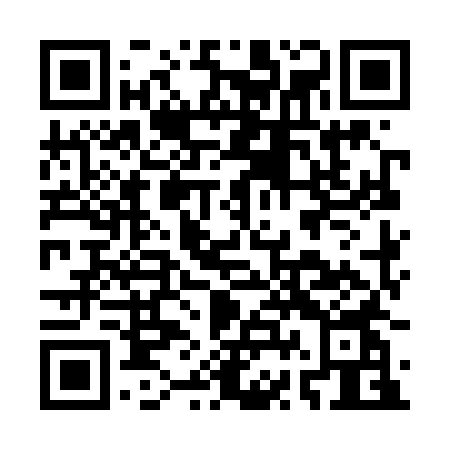 Prayer times for Allmannsdorf, GermanyWed 1 May 2024 - Fri 31 May 2024High Latitude Method: Angle Based RulePrayer Calculation Method: Muslim World LeagueAsar Calculation Method: ShafiPrayer times provided by https://www.salahtimes.comDateDayFajrSunriseDhuhrAsrMaghribIsha1Wed3:576:051:205:198:3610:362Thu3:556:041:205:208:3710:383Fri3:526:021:205:208:3910:404Sat3:496:011:205:218:4010:425Sun3:475:591:205:228:4210:456Mon3:445:581:205:228:4310:477Tue3:425:561:205:238:4410:498Wed3:395:551:205:238:4610:529Thu3:365:531:205:248:4710:5410Fri3:345:521:205:248:4810:5611Sat3:315:501:205:248:5010:5912Sun3:295:491:205:258:5111:0113Mon3:265:481:205:258:5211:0314Tue3:235:461:205:268:5311:0615Wed3:215:451:205:268:5511:0816Thu3:185:441:205:278:5611:1117Fri3:165:431:205:278:5711:1318Sat3:135:421:205:288:5911:1519Sun3:115:401:205:289:0011:1820Mon3:085:391:205:299:0111:2021Tue3:065:381:205:299:0211:2222Wed3:035:371:205:309:0311:2523Thu3:035:361:205:309:0411:2724Fri3:025:351:205:309:0611:3025Sat3:025:341:205:319:0711:3026Sun3:025:331:205:319:0811:3127Mon3:015:331:205:329:0911:3228Tue3:015:321:215:329:1011:3229Wed3:015:311:215:339:1111:3330Thu3:015:301:215:339:1211:3331Fri3:015:301:215:339:1311:34